BHARATHIAR UNIVERSITY, COIMBATORE 641 046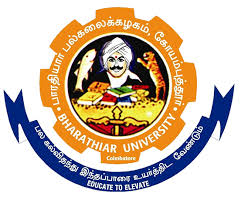 Re-accredited with “A” grade by NAAC Ranked 14th among Indian Universities by MHRD-NIRF (Established by Tamil Nadu State Legislature under the Bharathiar University Act 1981)Phone: 0422-2428114, 116 FAX: 0422-2425706 
e-mail: annualreport@buc.edu.in , Website:  www.b-u.ac.inNAME OF THE COLLEGE / INSTITUTION : _ _ _ _ _ _ _ _  _ _ _ _ _ __  _ _ _ _ _ _ _  _ _ _ _ _ _ _ _ _ _ _ _ _ _College Details :Courses offered, Sanctioned Strength of Students and Enrolment Details :(please specify the courses)3. Enrolment of students from Overseas and other States :4. Research Degrees awarded :5. Faculty and Staff (Aided) :6. Faculty and Staff (Self supporting) :7.  Research Projects undertaken  :8.  Patents Awarded / Filed :9. Programmes and Publications (Organized / Presented / Published) (Please furnish the numbers only) :10.  Library / ICT Resources : Faculty in-charge of the Library : 11. Scholarship Details :12. Success ratio of students (2018 – 19) :	13. Hostel Facilities :14. NCC Cadets / NSS Unit / YRC Unit  :15. Details of Equipments in working condition (Please specify equipments worth more than Rs. Five Lakhs Only)16. Placement Details :17.  Physical Education  :18. Best Practices of the Department. (Not exceeding five lines)-------------------------------Address with PIN codeAddress with PIN codeAddress with PIN codePhone Number FaxE-Mail  Website addressPhone Number FaxE-Mail  Website addressPhone Number FaxE-Mail  Website addressYear of EstablishmentYear of EstablishmentYear of EstablishmentCategory Category Category Government /Aided / Self-Finance / Constituent Status / YearStatus / YearStatus / YearAutonomous / Non-Autonomous Name of the PrincipalGender : Male/FemalePhone Number Mobile NumberE-Mail Name of the PrincipalGender : Male/FemalePhone Number Mobile NumberE-Mail Name of the PrincipalGender : Male/FemalePhone Number Mobile NumberE-Mail Name of the Secretary / Correspondent Phone NumberMobile Number E-Mail Name of the Secretary / Correspondent Phone NumberMobile Number E-Mail Name of the Secretary / Correspondent Phone NumberMobile Number E-Mail Details of the UGC status obtained with reference numberDetails of the UGC status obtained with reference number2 (f)Details of the UGC status obtained with reference numberDetails of the UGC status obtained with reference number12 (B)NAACYear of Accreditation , Grade & Grade PointYear of Accreditation , Grade & Grade PointNAACYear of Re-accreditation, Grade & Grade PointYear of Re-accreditation, Grade & Grade PointNIRF (Rank if any)NIRF (Rank if any)NIRF (Rank if any)Potential for ExcellencePotential for ExcellencePotential for ExcellenceOthersOthersOthersS. NoName of the Degree / SubjectNo.  of CoursesAided / Unaided Sanctioned Strength  First Year EnrolmentFirst Year EnrolmentTotal  Community-wise Enrolmentfor first yearCommunity-wise Enrolmentfor first yearCommunity-wise Enrolmentfor first yearCommunity-wise Enrolmentfor first yearCommunity-wise Enrolmentfor first yearCommunity-wise Enrolmentfor first yearCommunity-wise Enrolmentfor first yearCommunity-wise Enrolmentfor first yearCommunity-wise Enrolmentfor first yearCommunity-wise Enrolmentfor first yearCommunity-wise Enrolmentfor first yearCommunity-wise Enrolmentfor first yearCommunity-wise Enrolmentfor first yearCommunity-wise Enrolmentfor first yearS. NoName of the Degree / SubjectNo.  of CoursesAided / Unaided Sanctioned Strength  First Year EnrolmentFirst Year EnrolmentTotal  Community-wise Enrolmentfor first yearCommunity-wise Enrolmentfor first yearCommunity-wise Enrolmentfor first yearCommunity-wise Enrolmentfor first yearCommunity-wise Enrolmentfor first yearCommunity-wise Enrolmentfor first yearCommunity-wise Enrolmentfor first yearCommunity-wise Enrolmentfor first yearCommunity-wise Enrolmentfor first yearCommunity-wise Enrolmentfor first yearCommunity-wise Enrolmentfor first yearCommunity-wise Enrolmentfor first yearCommunity-wise Enrolmentfor first yearCommunity-wise Enrolmentfor first yearSecond YearSecond YearThird YearThird YearGrand Total  (I,II & III   Years)Grand Total  (I,II & III   Years)S. NoName of the Degree / SubjectNo.  of CoursesAided / Unaided Sanctioned Strength  First Year EnrolmentFirst Year EnrolmentTotal  OCOCBCBCBCMBCMMBC/ DNCMBC/ DNCSCSCSCASCASTSTSecond YearSecond YearThird YearThird YearGrand Total  (I,II & III   Years)Grand Total  (I,II & III   Years)S. NoName of the Degree / SubjectNo.  of CoursesAided / Unaided Sanctioned Strength  MFTotal  MFMFMFMFMFMFMFMFMFMF1U.G. Courses2PG. Courses3M. Phil. Course4Ph. D. Course5Diploma   Courses5PG  Diploma Courses6Certificate  Courses7Add-On Courses 8Integrated CoursesTotal  S. No.ParticularsMaleFemaleTotal1Overseas Students2Other State StudentsM. Phil.M. Phil.M. Phil.M. Phil.M. Phil.M. Phil.Ph.D.Ph.D.Ph.D.Ph.D.Ph.D.Ph.D.MaleMaleFemaleFemaleTotalTotalMaleMaleFemaleFemaleTotalTotalFTPTFTPTFTPTFTPTFTPTFTPTCategorySanctionedStrengthIn PositionIn PositionIn PositionIn PositionIn PositionIn PositionIn PositionIn PositionIn PositionIn PositionIn PositionIn PositionIn PositionIn PositionIn PositionIn PositionCategorySanctionedStrengthOCOCBCBCBCMBCM  MBC/ DNC  MBC/ DNCSCSCSCASCASTSTTOTALTOTALCategorySanctionedStrengthMFMFMFMFMFMFMFMFAssociate ProfessorAssistant ProfessorAdministrative StaffTechnical StaffTotalCategorySanctionedStrengthIn PositionIn PositionIn PositionIn PositionIn PositionIn PositionIn PositionIn PositionIn PositionIn PositionIn PositionIn PositionIn PositionIn PositionIn PositionIn PositionCategorySanctionedStrengthOCOCBCBCBCMBCM  MBC/ DNC  MBC/ DNCSCSCSCASCASTSTTOTALTOTALCategorySanctionedStrengthMFMFMFMFMFMFMFMFAssociate ProfessorAssistant ProfessorAdministrative StaffTechnical StaffTotalS.NoParticularsNos.Name of the funding AgenciesTotal Amount(Rs.)1Minor Projects  (Individuals) 2Major Projects (Individuals)3Research Schemes (FIST,SAP etc.,)4. Industrial / Consultancy ProjectsTotalS.No.Name of the Faculty memberNo. of Patents AwardedNo. of Patents AwardedNo. of Patents FiledNo. of Patents FiledS.No.Name of the Faculty memberIndiaAbroad (specify the country)IndiaAbroad (specify the country)123TotalTotalNo. of programmes organizedNo. of programmes organizedNo. of programmes organizedNo. of programmes organizedNo. of programmes organizedNo. of papers presentedNo. of papers presentedNo. of papers presentedNo. of papers presentedNo. of papers presentedNo. of publicationsNo. of publicationsNo. of publicationsNo. of publicationsNo. of publicationsCongressConferencesSeminarsWorkshopsSymposiaCongressConferencesSeminarsWorkshopsSymposiaInternational JournalInternational JournalNational JournalBooksBook ChaptersMonographNationalInternationalS. No.ParticularsNos.S. No.ParticularsNos.1Books available 7Foreign  Magazines2Books added 8National Journals3Titles available 9International  Journals4Data bases available10Online Journals 5CDs and Digital Books available11Language Lab6Indian Magazines  12Internet (Specify speed)S. No.ParticularsNos.Amount inRs.1Students benefited2Students admitted under  free education S. No.ParticularsAppearedAppearedPassedPassedPass percentageS. No.ParticularsMaleFemaleMaleFemalePass percentage1UG 2PG3Other courses S. No.ParticularsMaleFemaleTotal1No. of Hostels 2No. of Students in the HostelS. No.NCC cadetsNCC cadetsNCC cadetsNSS UnitNSS UnitNSS UnitNSS UnitYRC UnitYRC UnitYRC UnitYRC UnitS. No.MaleFemaleTotalNo. of UnitsMaleFemaleTotalNo. of UnitsMaleFemaleTotal1S. No.Name of the EquipmentsQuantityAmount inRs.Name of the Placement officer :                                              Name of the Placement officer :                                              Name of the Placement officer :                                              Name of the Placement officer :                                              Name of the Placement officer :                                              Phone / Mobile Number            :                                                      e-mail :Phone / Mobile Number            :                                                      e-mail :Phone / Mobile Number            :                                                      e-mail :Phone / Mobile Number            :                                                      e-mail :Phone / Mobile Number            :                                                      e-mail :Number of Placement ProgramsNumber of Placement ProgramsNumber of Placement ProgramsNumber of Placement ProgramsNumber of Placement ProgramsS. No.ParticularsNo. of StudentsNo. of StudentsNo. of StudentsS. No.ParticularsMaleFemaleTotal1Students Placed2Placements obtained through  On and Off Campus Interview Name of the Physical Director :                                             Phone / Mobile Number            :                                                  e-mail :Name of the Physical Director :                                             Phone / Mobile Number            :                                                  e-mail :Name of the Physical Director :                                             Phone / Mobile Number            :                                                  e-mail :Name of the Physical Director :                                             Phone / Mobile Number            :                                                  e-mail :S. No.Name of the TournamentNo. of eventsNo. of Prizes / Medalswon1